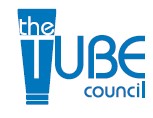 All entries must be 	 	submitted no later than October 23rd, 2020         2020 TUBE OF THE YEAR  Entry Form Instructions       Associate Tube Council Members Rules & Submission Guidelines:  To qualify for the Tubes of the Year Awards, Associate Members category, companies MUST be associate members of the Tube Council. If you are a distributor or contract packer or manufacture or produce equipment or provide services to tube manufacturers in North America, but are not yet an associate member, please join today by contacting Steve Canfield at stpcanfield@aol.com   For the Associate Member category, while the submission for the competition does not need to be in the market before the entry deadline, the offer must be available to the tube manufacturing industry or support industries and considered for commercial applications.  For Associate Members of the Tube Council, the applicable award category is: Most Innovative Tube, Manufacturing Process or Component. Each entry submission must consist of, One entry application form  An HD photo of the tube in question Six SAMPLE PRODUCTS (six samples of each entry will permit a simultaneous review by the independent judges). Please note that filled tubes photograph better than empty, but empty ones will be accepted. Package all entries carefully and securely. Damage during transit due to poor packing can influence results. For each entry, please submit only one example of the product/process.  Multiple examples will not be considered. Should a commercial tube submission be considered, the submitting company should check with the tube manufacturer to ensure a duplicate entry employing the same process, product or technology will not be made. Conduct a good quality check before shipping your tubes. Judges are very critical as they review and inspect tubes. Be aware of quality problems with sealed ends, color variations, damaged caps, etc. Problems such as these can affect the final outcome.   Each submission must be accompanied by a SEPARATE TYPED, WRITTEN NARRATIVE, including technical/marketing description of entry. The Narrative should be TYPED with NO MORE than 250 words in length. Narrative MUST include:  Materials used   Technical achievements in the product and manufacturing process  Product application and concept  Any factor important to the overall SUCCESS of the tube  DO NOT include supplier names (materials suppliers, manufacturers, etc.) in the written narrative, it will be used by the judges.  Candidates’ submissions should emphasize sophistication and consumer appeal. Don't wait until the last minute to submit your tubes. The Tube Council staff will log your entries and store until the judging review period. Send entries now.  The deadline for submission of entries will be firm. Entries received after that date will not be considered. If you have any questions concerning any aspect of the contest, contact Doug Jackson, at Tel: 908-835-5262/e-mail doug.jackson@albea-group.com.   	MAIL ENTRIES TO:                       Doug Jackson Albéa Americas, Inc.  191 Route 31 North Washington, NJ 07882 Tel. 908-835-5262  Cell: 973-768-7275All entries must be submitted no later than Friday, October 23rd, 2020 2020 Tube of the Year Awards Contest Entry Instructions – Associate Members Contest Entry Instructions:  Each entry must consist of one application form an HD photo of the product and six sample products. Please verify that the process/component is not being proposed as an entry by am Manufacturing Member of the Tube Council. Each submission must be accompanied by a separate 	 typed, written technical/marketing description.  Do not include the tube manufacturers name on the 	 description.    Send all entries to: Doug Jackson                                c/o Albéa Americas, Inc.                               191 Route 31 North                        Washington, NJ 07882                       ____________________________________________________ The information below will be used for trophies and awards, so please make sure the information entered is as you want it to appear without abbreviations. Brand Name of Tube Entry:  ________________________________________________ Person Submitting Entry: __________________   	 Company: _____________________ Company Marketing Product: ______________________________________________  	Contact Name: ______________________________________________________ 	  	Phone:  ____________________ 	     E-Mail: ________________________________ 	 Tube Manufacturer:  _______________________________________________________ 	 	Contact Name: ______________________________________________________ 	  	Phone:  ____________________    E-Mail:  ________________________________ Important Note:  Each submission must be accompanied by a separate written technical/marketing description. Do not include the tube manufacturers name on the description; it will be used by the judges. For further questions: Call Michael Hoard at 212-729-9980, or e-mail michael.hoard@albea-group.com 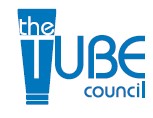 2020 TUBE OF THE YEAR Entry Narrative Associate Tube Council Members Entry Name: ____________________________________________________ Narrative:     Entry Category:  ☐ Associate Member           (Process or Component 	) 